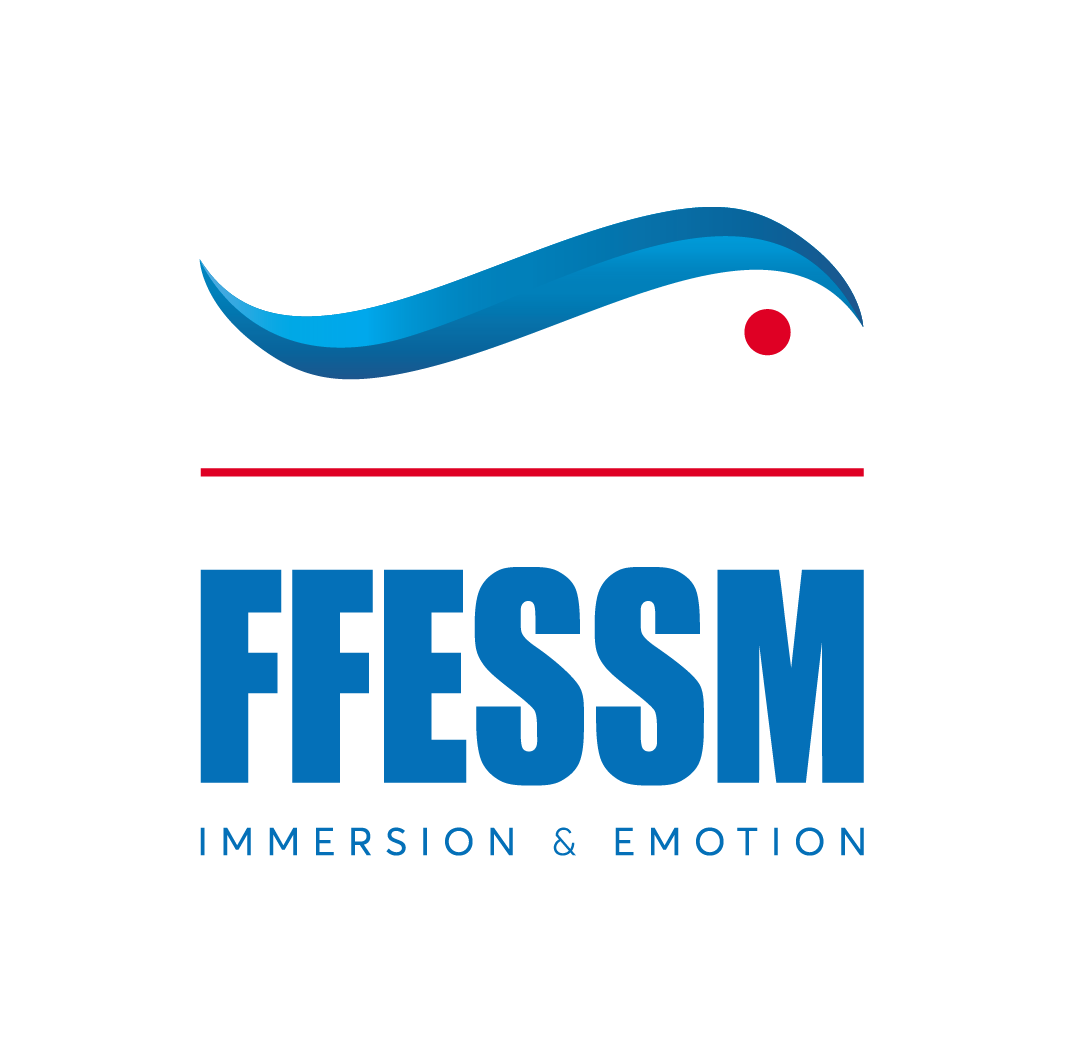 Bulletin d’inscriptionFosse Apnée CODEP95 à Villeneuve la GarenneLe samedi 19 janvier 2019, de 21h30 à 23h30 (rdv à 21h), à la fosse Aqua 92  au 119 Boulevard Charles de Gaulle, 92390 Villeneuve-la-GarenneCoût : 25€                 Nombre de places : 20Matériel nécessaire :   LicenceCertificat médicalcarte de niveau et RIFAA (si acquis)palmes ou monopalmemasque et tubacombinaison 2 mm conseillée avec lest si nécessaire      Contact et retour inscription (formulaire , documents + chèque de 25€ à l’ordre du codep95):                                                                        Merckel Lydia                                                                          46 allée des Ossards 95150 Taverny                                                                         06.76.38.60.78                                                                         lydia.em@orange.frNOMPRENOMADRESSEMAILTELEPHONENOM ET NUMERO DU CLUBNUMERO DE LICENCENIVEAU FEDERAL APNEEPROFONDEUR MAITRISEERIFAA   OUI           NON